Уважаемый Данил Владимирович!Просим Вас поместить информацию на сайт sun-oktyabrskoe В  раздел  ЭКОЛОГИЧЕСКАЯ  СТРАНИЧКА   далее   НАШИ МЕРОПРИЯТИЯ25 и 26.10.2018       Участие в  закладке «АЛЛЕИ  КОМСОМОЛА»С уважением директор СЮН Л.В. НартикоеваУЧАСТИЕ В  ЗАКЛАДКЕ «АЛЛЕИ  КОМСОМОЛА»25 и 26 октября в с. Октябрьское, около стадиона состоялось торжественное мероприятие - закладка  «Аллеи комсомола», посвященное 100-летию комсомола.  В закладке участвовал, Глава Муниципального образования Пригородного района Гаглоев А. Им была высажена первая туя.Педагоги СЮН вместе с обучающимися  и ветеранами-комсомольцами высадили более 40 туй.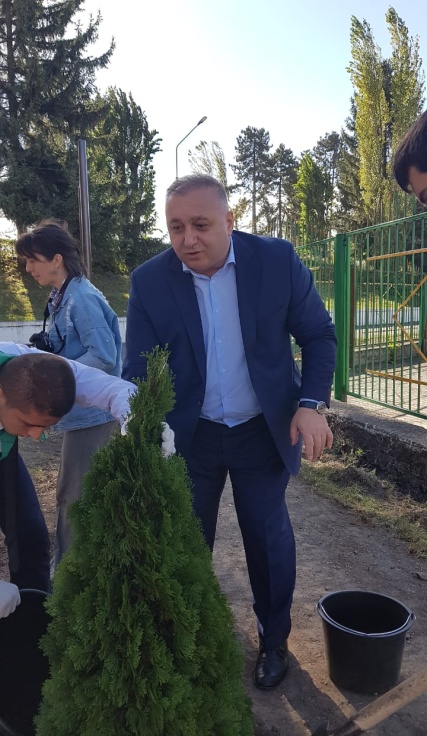 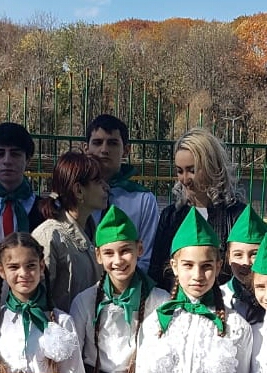 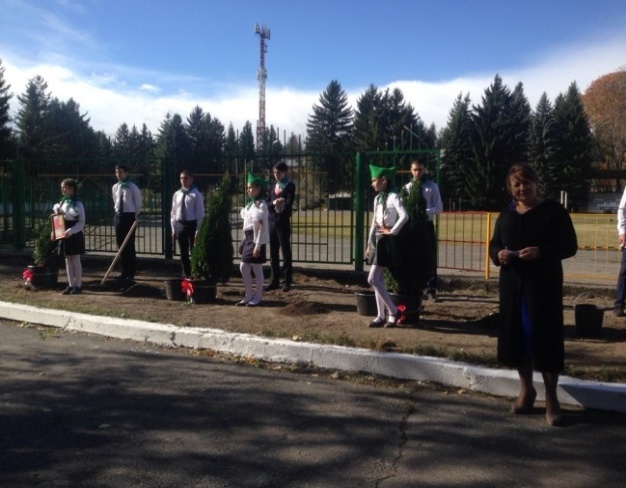 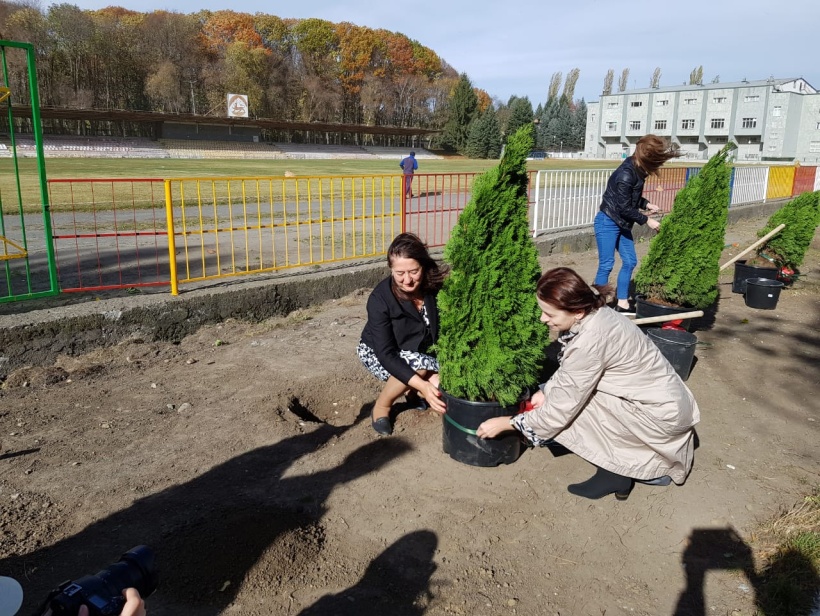 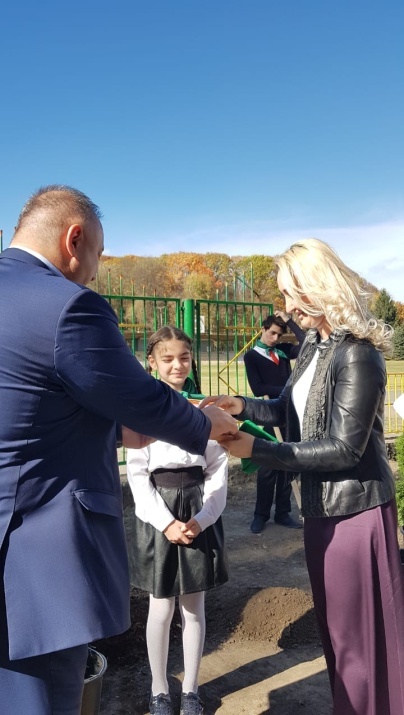 